Plástica - agostoProfesora: Ibáñez María Lucía2° ABAActividad 1:¡Hola chicos! ¿Cómo están? Espero que muy bienVamos a comenzar a trabajar con la textura, un gran elemento del lenguaje visual. Exploramos diversos materiales para vivenciar y apreciar las diversas texturas táctiles y visuales que existen y que podemos crear para lograr expresividad y enriquecer nuestras obras. Esta semana vamos a realizar la técnica de sellado con objetos que tenemos en casa ¡es super divertido! Lo primero que hay que hacer es elegir los objetos que vamos a utilizar para sellar y conseguir todos los materiales. Luego debemos cubrir la superficie donde vamos a trabajar con papel de diario, ponernos el guardapolvo y preparar nuestra paleta con la pintura. Ahora si podemos comenzar a sellar sobre nuestra hoja. El sellar consiste en mojar el sello/objeto con la pintura, para después ponerlo sobre la hoja y aplicar presión. Podes combinar varios sellos y colores en la misma hoja. Materiales que necesitamos:Hoja blanca lisaTémpera y/o acrílico Objetos para sellar: corcho, tapas, botones, tenedor, rollo de cartón DiarioBandeja / paleta Guardapolvo / remeron Les comparto algunas imágenes de referencia: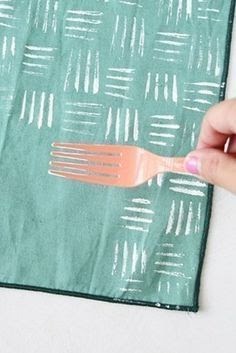 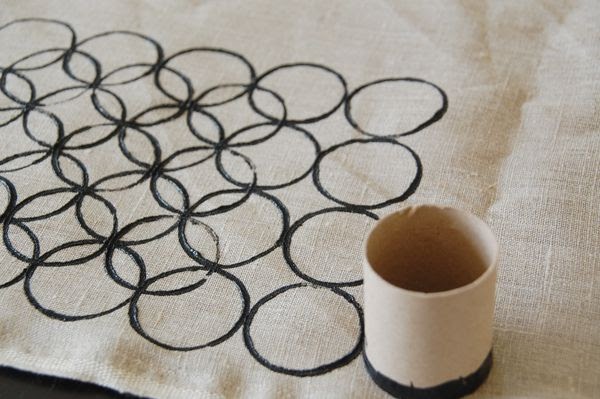 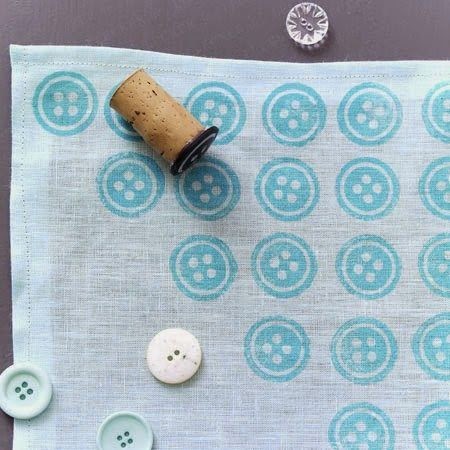 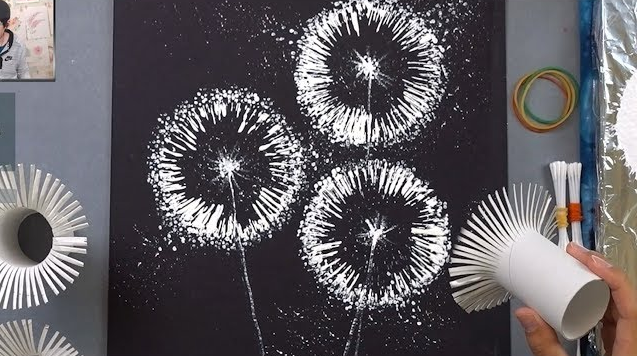 Actividad 2:Seguiremos trabajando y explorando con nuevas técnicas y materiales. Esta vez exploraremos las texturas táctiles a través de la técnica del frotagge. Les propongo realizar la primera parte de la actividad en familia y la segunda todos juntos en el encuentro virtual pon zoom.Primera parte: Les propongo realizar en familia la búsqueda de objetos con textura táctil, por ejemplo: monedas, hojas de árbol, telas, bloques,maderas, peine, etc. Son objetos que al tocarlos podemos sentir que tienen relieve, pueden ser suaves o rugosas. Segunda parte: Les propongo realizar la segunda parte de la actividad junto conmigo y sus compañeros durante el encuentro virtual a través de zoom. Cada uno se va a conectar al encuentro en el día, grupo y horario que corresponda y deberán tener los materiales preparados, allí les explicaré la propuesta a realizar. Materiales que necesitamos:Hoja blanca lisaLápices de colores y/o crayonesElementos con textura táctil que juntamos en familia.Les comparto algunas imágenes para que visualicen  lo que trabajaremos en el encuentro: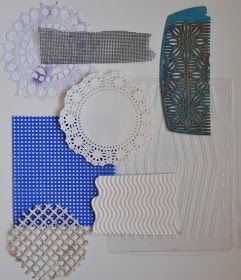 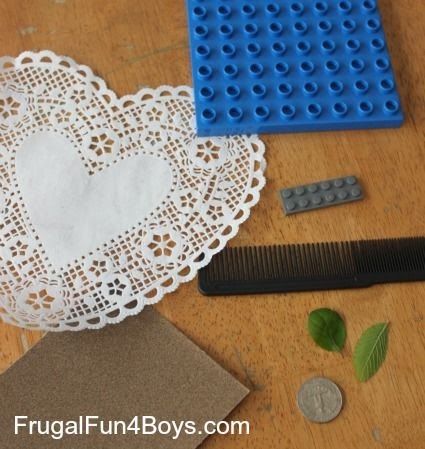 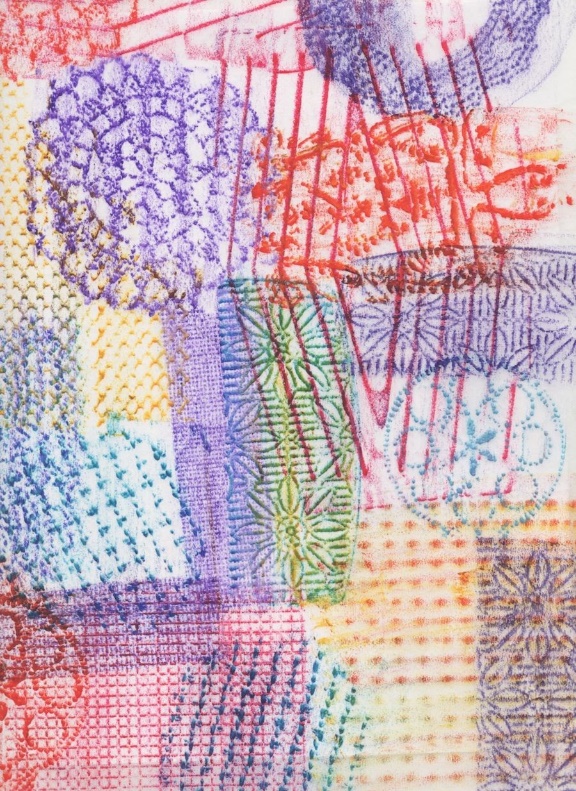 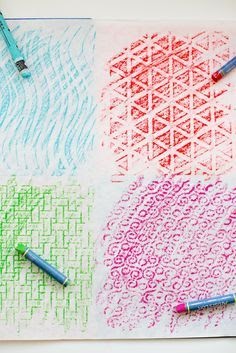  Recomendaciones a tener en cuenta: Busquen  y preparen los materiales antes de la clase.10 minutos antes de que empiece la clase busquen un lugar cómodo donde puedan desplegar los materiales y trabajar tranquilos. Lleguen puntuales al encuentro, así aprovechamos el tiempo al máximo.¡Besos y cariños! Profesora Lucia. Nos mantenemos conectados a través del mail: plasticaspx@gmail.com Aquí pueden enviarme sus dudas y el/la que tiene ganas puede sacarse una foto trabajando o de la producción terminada o simplemente mandar alguna idea o comentario. La idea es sentirnos más cerca y que podamos lograr un intercambio para propiciar así nuestros vínculos. Saludos y a cuidarse → ☼ ☺